For my horse and cart you will need:Leather string2 dowels 2 wooden wheelsA3 paper WoolPencil and ruler Acrylic paintClayLollipop sticks Felt tips or colouringSticky-tapeI-pad1. First, get all of your resources.2. Secondly, get an IPad if you don’t have one then use a laptop.3. Next, get some paper then get your felt tips or colouring pencils and draw your Victorian Design.4. Later, get out your pencils and felt tips and draw the spokes on the wheels. 5. Next, get your clay and carefully sculpt it into a Horse shape. Make sure your hooves aren’t too small and thin.6.Afterwards, get two dowels , elastic band [ this next bit is very hard  so ask for adult permission] then with all of your strength put the dowel through the wheel and secure it with an elastic bank (on the 4 wheel and 8)7. 4 days later , get some acrylic paint and  put on a white base   . 9. 4 days later , after the paint has dried, color your horse in whatever color you want .then wait for the color to dry then look at your wonderful horse and cart ! 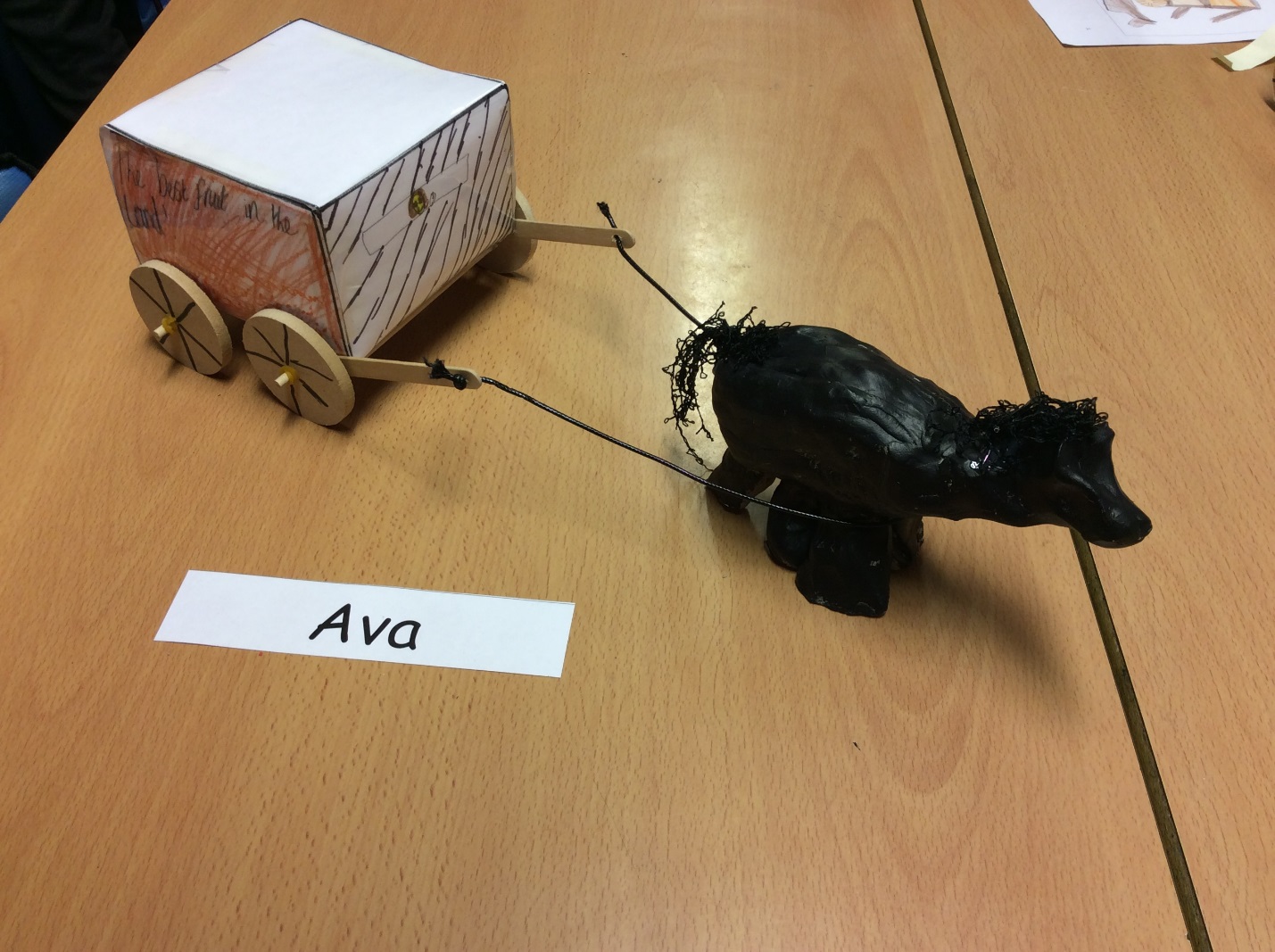 